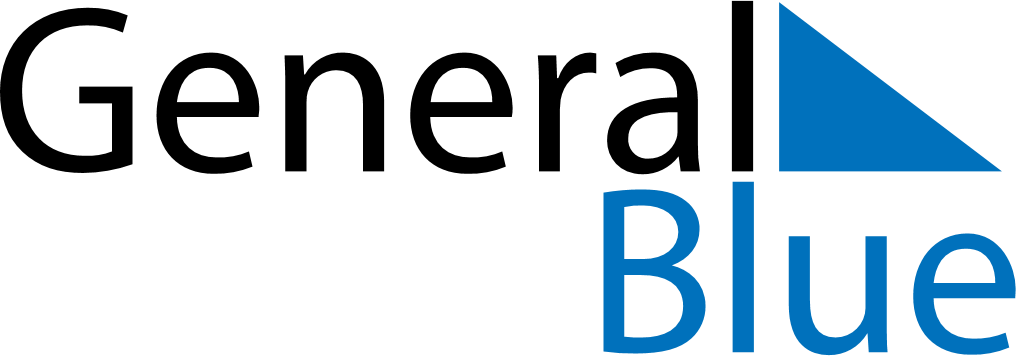 November 2024November 2024November 2024November 2024November 2024November 2024Montego Bay, JamaicaMontego Bay, JamaicaMontego Bay, JamaicaMontego Bay, JamaicaMontego Bay, JamaicaMontego Bay, JamaicaSunday Monday Tuesday Wednesday Thursday Friday Saturday 1 2 Sunrise: 6:11 AM Sunset: 5:39 PM Daylight: 11 hours and 27 minutes. Sunrise: 6:11 AM Sunset: 5:38 PM Daylight: 11 hours and 26 minutes. 3 4 5 6 7 8 9 Sunrise: 6:12 AM Sunset: 5:38 PM Daylight: 11 hours and 25 minutes. Sunrise: 6:12 AM Sunset: 5:37 PM Daylight: 11 hours and 24 minutes. Sunrise: 6:13 AM Sunset: 5:37 PM Daylight: 11 hours and 24 minutes. Sunrise: 6:13 AM Sunset: 5:36 PM Daylight: 11 hours and 23 minutes. Sunrise: 6:14 AM Sunset: 5:36 PM Daylight: 11 hours and 22 minutes. Sunrise: 6:14 AM Sunset: 5:36 PM Daylight: 11 hours and 21 minutes. Sunrise: 6:15 AM Sunset: 5:35 PM Daylight: 11 hours and 20 minutes. 10 11 12 13 14 15 16 Sunrise: 6:15 AM Sunset: 5:35 PM Daylight: 11 hours and 19 minutes. Sunrise: 6:16 AM Sunset: 5:35 PM Daylight: 11 hours and 19 minutes. Sunrise: 6:16 AM Sunset: 5:34 PM Daylight: 11 hours and 18 minutes. Sunrise: 6:17 AM Sunset: 5:34 PM Daylight: 11 hours and 17 minutes. Sunrise: 6:17 AM Sunset: 5:34 PM Daylight: 11 hours and 16 minutes. Sunrise: 6:18 AM Sunset: 5:34 PM Daylight: 11 hours and 15 minutes. Sunrise: 6:18 AM Sunset: 5:34 PM Daylight: 11 hours and 15 minutes. 17 18 19 20 21 22 23 Sunrise: 6:19 AM Sunset: 5:33 PM Daylight: 11 hours and 14 minutes. Sunrise: 6:19 AM Sunset: 5:33 PM Daylight: 11 hours and 13 minutes. Sunrise: 6:20 AM Sunset: 5:33 PM Daylight: 11 hours and 13 minutes. Sunrise: 6:21 AM Sunset: 5:33 PM Daylight: 11 hours and 12 minutes. Sunrise: 6:21 AM Sunset: 5:33 PM Daylight: 11 hours and 11 minutes. Sunrise: 6:22 AM Sunset: 5:33 PM Daylight: 11 hours and 11 minutes. Sunrise: 6:22 AM Sunset: 5:33 PM Daylight: 11 hours and 10 minutes. 24 25 26 27 28 29 30 Sunrise: 6:23 AM Sunset: 5:33 PM Daylight: 11 hours and 9 minutes. Sunrise: 6:24 AM Sunset: 5:33 PM Daylight: 11 hours and 9 minutes. Sunrise: 6:24 AM Sunset: 5:33 PM Daylight: 11 hours and 8 minutes. Sunrise: 6:25 AM Sunset: 5:33 PM Daylight: 11 hours and 8 minutes. Sunrise: 6:25 AM Sunset: 5:33 PM Daylight: 11 hours and 7 minutes. Sunrise: 6:26 AM Sunset: 5:33 PM Daylight: 11 hours and 7 minutes. Sunrise: 6:27 AM Sunset: 5:33 PM Daylight: 11 hours and 6 minutes. 